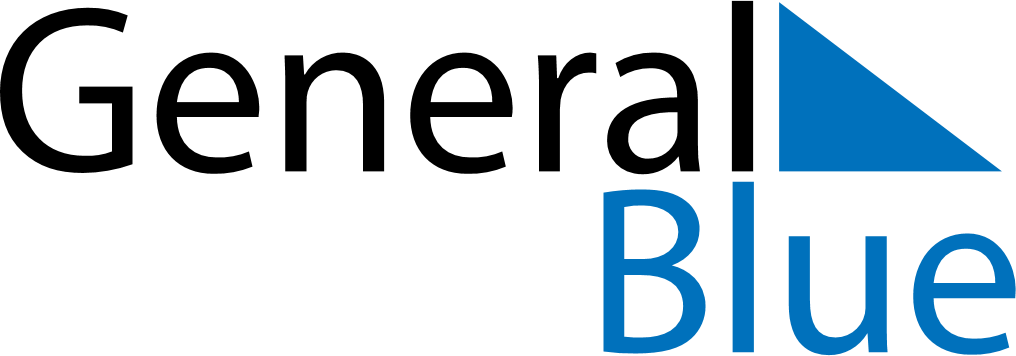 June 2024June 2024June 2024June 2024June 2024June 2024June 2024Prestfoss, Viken, NorwayPrestfoss, Viken, NorwayPrestfoss, Viken, NorwayPrestfoss, Viken, NorwayPrestfoss, Viken, NorwayPrestfoss, Viken, NorwayPrestfoss, Viken, NorwaySundayMondayMondayTuesdayWednesdayThursdayFridaySaturday1Sunrise: 4:09 AMSunset: 10:28 PMDaylight: 18 hours and 18 minutes.23345678Sunrise: 4:08 AMSunset: 10:30 PMDaylight: 18 hours and 22 minutes.Sunrise: 4:07 AMSunset: 10:32 PMDaylight: 18 hours and 25 minutes.Sunrise: 4:07 AMSunset: 10:32 PMDaylight: 18 hours and 25 minutes.Sunrise: 4:05 AMSunset: 10:33 PMDaylight: 18 hours and 28 minutes.Sunrise: 4:04 AMSunset: 10:35 PMDaylight: 18 hours and 30 minutes.Sunrise: 4:03 AMSunset: 10:36 PMDaylight: 18 hours and 33 minutes.Sunrise: 4:02 AMSunset: 10:38 PMDaylight: 18 hours and 35 minutes.Sunrise: 4:01 AMSunset: 10:39 PMDaylight: 18 hours and 38 minutes.910101112131415Sunrise: 4:00 AMSunset: 10:40 PMDaylight: 18 hours and 40 minutes.Sunrise: 3:59 AMSunset: 10:42 PMDaylight: 18 hours and 42 minutes.Sunrise: 3:59 AMSunset: 10:42 PMDaylight: 18 hours and 42 minutes.Sunrise: 3:59 AMSunset: 10:43 PMDaylight: 18 hours and 44 minutes.Sunrise: 3:58 AMSunset: 10:44 PMDaylight: 18 hours and 45 minutes.Sunrise: 3:57 AMSunset: 10:45 PMDaylight: 18 hours and 47 minutes.Sunrise: 3:57 AMSunset: 10:46 PMDaylight: 18 hours and 48 minutes.Sunrise: 3:57 AMSunset: 10:46 PMDaylight: 18 hours and 49 minutes.1617171819202122Sunrise: 3:56 AMSunset: 10:47 PMDaylight: 18 hours and 50 minutes.Sunrise: 3:56 AMSunset: 10:48 PMDaylight: 18 hours and 51 minutes.Sunrise: 3:56 AMSunset: 10:48 PMDaylight: 18 hours and 51 minutes.Sunrise: 3:56 AMSunset: 10:48 PMDaylight: 18 hours and 52 minutes.Sunrise: 3:56 AMSunset: 10:49 PMDaylight: 18 hours and 52 minutes.Sunrise: 3:56 AMSunset: 10:49 PMDaylight: 18 hours and 52 minutes.Sunrise: 3:56 AMSunset: 10:49 PMDaylight: 18 hours and 52 minutes.Sunrise: 3:57 AMSunset: 10:49 PMDaylight: 18 hours and 52 minutes.2324242526272829Sunrise: 3:57 AMSunset: 10:49 PMDaylight: 18 hours and 52 minutes.Sunrise: 3:57 AMSunset: 10:49 PMDaylight: 18 hours and 52 minutes.Sunrise: 3:57 AMSunset: 10:49 PMDaylight: 18 hours and 52 minutes.Sunrise: 3:58 AMSunset: 10:49 PMDaylight: 18 hours and 51 minutes.Sunrise: 3:59 AMSunset: 10:49 PMDaylight: 18 hours and 50 minutes.Sunrise: 3:59 AMSunset: 10:49 PMDaylight: 18 hours and 49 minutes.Sunrise: 4:00 AMSunset: 10:48 PMDaylight: 18 hours and 48 minutes.Sunrise: 4:01 AMSunset: 10:48 PMDaylight: 18 hours and 46 minutes.30Sunrise: 4:02 AMSunset: 10:47 PMDaylight: 18 hours and 45 minutes.